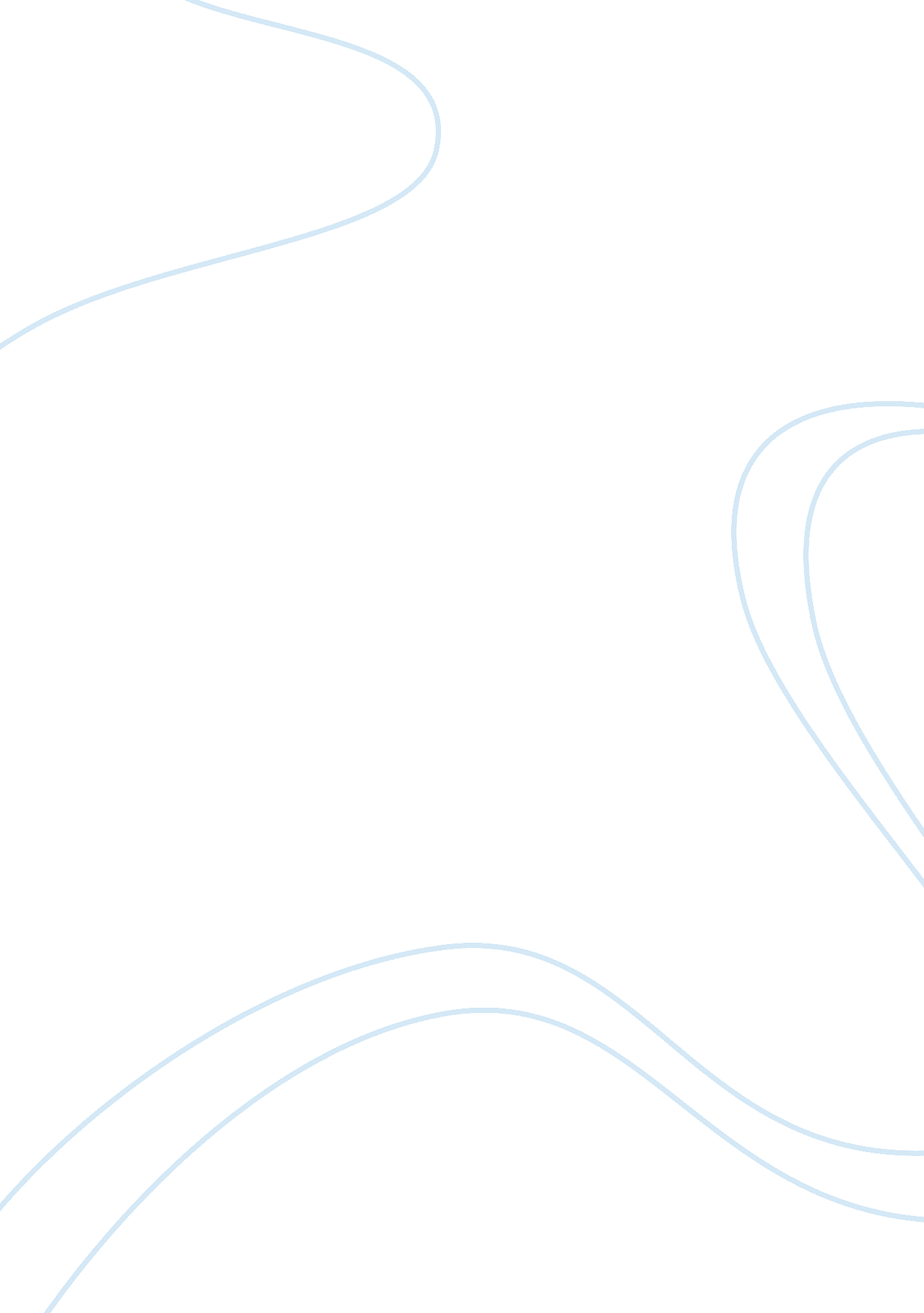 Case study on racismBusiness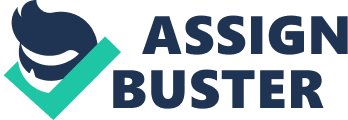 Racism Case Study: Racismis the belief that people are divided into different races and one race has some advantages over the rest ones. Racism has always existed in the human society, because the ethnic majority supported only its members and people with the same color of skin and religious views. People has always looked at the representative of another race with prejudice and fear. For example, the colonists who came to New World were treated like aliens or gods by the native people, who have never seen a white man. The same situation is with Afro-Americans. When they appeared in Europe, especially in the north; native people could not believe their eyes, because have never seen such people. People are different and it is a fact, but this difference should not be treated violently. Racism is a widespread problem nowadays and the representatives of other races are often treated violently. Racism is not only the abuse of Afro-Americans on the basis of their color of skin, which is generally and mistakenly believed. White people are also common targets of racism from the side of Afro-Americans and Arabians (for example in France and South African Republic). The humanity should stop the wars based on the color of skin and be more tolerant to one another. The problem of racism is very stressing today and people should combine efforts to cope with it. When one is writing a case study he has to investigate the problem in general, understand its cause and effect, types of racism and possible methods to defeat it. Then, one should research the case. That means one has to research the case site and explore the case or the problem which happened there. The paper is expected to be informative, brief, logical and without odd facts. A student is supposed to collect as much information about the case as possible and learn it from all sides to draw right conclusions, because information is always presented subjectively in such questions. Finally, if the problem of the case has not been solved, a student is supposed to offer his own effective ones. The writing process of a case study is not a piece of cake and a student has to read much about the case and interview the people present on the case site if it is possible. In order to organize the paper correctly one will have to find out about the requirements from an advisor or professor directly. Besides, it will be helpful to take advantage of the good writing assistance of the Internet. When one reads a few free sample case studies on racism in the workplace, he will improve his knowledge on the topic and learn how to write a good paper correctly. In order to see the negative effect of racism of children, look through several free example case studies on racism in the classroom. 